Country: Ukraine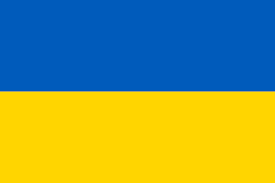 Committee: UNEPAgenda Topic: The new phase in combating climate change.
The issue of climate change and the threat that it poses to the future of humanity is of the greatest impotance to the Ukraine. We are committed to the Low Emissions Development Strategy (LEDS) and it has become our first experience in synergy approach application, as climate change problem solution requires significant advances in the key sectors of economy and main components to human livelihood.The LEDS goal is to determine strategic directions for Ukraine's economy sustainable development based on national priorities accordant transition to low emission growth. Our objectives are clearly defined and we will work with the UN member states and all relevant agencies to achieve them. Our first aim is to integrate energy sources with low carbon content and implement an increase in energy efficiency and energy saving in all aspects of commercial and domestic life. The use of alternatives to oil motor fuels to more environmentally friendly types of transport will ensure that we are playing our part in the climate change arena. We also aim to change the way in which we affect the environment in the area of agriculture and forestry by adopting better ways for carbon to be absorbed into soil and water supplies which will create safer and cleaner output. Finally, we will strive to reduce greenhouse gas (GHG) emissions associated with fossil fuels used domestically and in agricultural practices.Ukraine has committed to legislative acts on sustainable development together with the Ukraine EU Association and ratification of the Paris Agreement. We have implemented Renewable Energy and Energy Saving Laws and Acts into our systems of government and are working hard to continue to keep up-to-date with current policies and practices regarding climate change. The Transition of Ukraine's economy to low carbon trajectory is an important component to Government policy aimed to ensure its sustainable development, specifically, in the context of 2030 Global sustainable development goals.We have proven ourselves to be dedicated and focussed on the global initiatives to reduce greenhouse gas emissions and de-carbonise energy systems to make the world a cleaner and safer place for future generations.